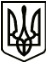 МЕНСЬКА МІСЬКА РАДАВИКОНАВЧИЙ КОМІТЕТПРОЄКТ  РІШЕННЯ28 вересня 2021року	м. Мена	№ _____Про затвердження вартості лісоматеріалу та дров’яної деревиниЗ метою забезпечення реалізації рішення сьомої сесії Менської міської ради  восьмого скликання від 30 червня 2021 року № 371 «Про затвердження Тимчасового порядку видалення дерев, кущів та інших зелених насаджень за межами населених пунктів на території Менської міської територіальної громади», керуючись Законом України «Про місцеве самоврядування в Україні», виконавчий комітет Менської міської радиВИРІШИВ:1. Затвердити Комунальному підприємству «Менакомунпослуга» Менської міської ради вартість 1 м.куб. лісоматеріалу круглого різних порід клас якості С, д.14 і більше в розмірі 375,00 грн. 2. Затвердити Комунальному підприємству «Менакомунпослуга» Менської міської ради вартість 1 м.куб. деревини паливної для непромислового використання в розмірі:- порода (верба, тополя, осика, каштан або схожих порід) – 180,00 грн.;- порода (береза, вільха) – 240,00 грн.;- порода (клен, акація) – 300,00 грн.;- порода (ясен) – 300,00 грн.;- порода (в'яз) – 234,00 грн.3. Контроль за виконанням рішення покласти на заступника міського голови з питань діяльності виконавчих органів ради В.І. Гнипа.Міський голова	 						Геннадій ПРИМАКОВ